Перше та основне правило гігієни – регулярне миття рук з милом, особливо перед кожним прийомом їжі, після відвідування туалету та повернення з громадських місць. Змалечку дітям варто пояснювати, що людина бере руками різні предмети: олівці, книги, зошити, м’ячі, гладить тварин, торкається меблів та ручок дверей тощо. На всіх цих предметах є бруд та мікроби, які часто залишаються на шкірі пальців та долоні. Якщо їсти немитими руками чи торкатися обличчя, збудники хвороб можуть потрапити в організм.Дотримуючись п'яти простих порад дитина захистить свій організм від збудників поширених хвороб: спершу потрібно намочити руки водою, потім намилити до утворення піни, ретельно потерти протягом щонайменше 20 секунд, змити та витерти насухо одноразовою серветкою.Розказуйте дитині, як правильно мити руки:закочуємо рукави вище;руки простягаємо під струмінь води, змочуємо їх;беремо в руки мило і намилюємо їх до утворення піни. При цьому стежте, щоб дитина не забувала намилити тильну сторону долоні, між пальцями, під нігтями та зап’ястя. Користуватись потрібно тією мильницею, в якій мило може висихати, а не тими, в яких воно завжди знаходиться в мокрому стані.тремо руку об руку;змиваємо з рук піну великою кількістю води;перевіряємо, наскільки добре вимили руки;витираємо руки чистим і сухим паперовим рушником чи серветкою;закриваємо кран паперовим рушником чи серветкою;перевіряємо сухість долонь, для цього притискаємо до щік руки тильною стороною.Як діти, так і більшість дорослих не задумуються про те, що закривають кран після миття чистими руками і таким чином мікроорганізми можуть знову потрапити на руки. Варто користуватися паперовою серветкою.Якщо мило та вода недоступні, можна використовувати дезінфікуючий засіб для рук, який містить щонайменше 60% спирту. Ці засоби прості у використанні та швидко зменшують кількість мікроорганізмів на руках, проте вони не забезпечують захист від усіх типів бактерій, вірусів. Важливо, щоб діти використовували їх лише у разі потреби і за призначенням, адже ці засоби можуть нашкодити при попаданні в очі або в рот.Догляду потребують і нігті на пальцях рук та ніг. Дітей потрібно вчити регулярно підстригати та чистити нігті, а також не дозволяти гризти нігті.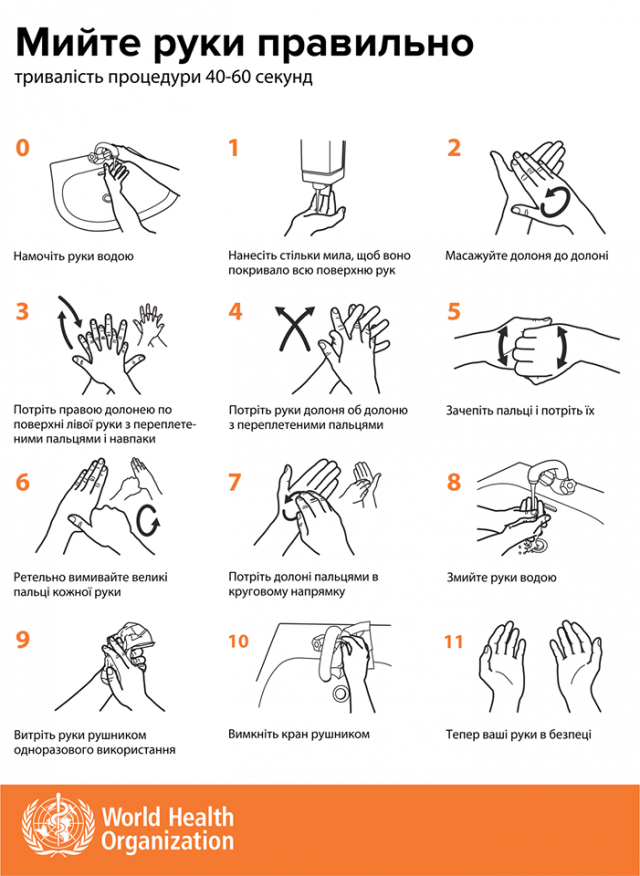 